
Conflict of Interest Board Disclosure Form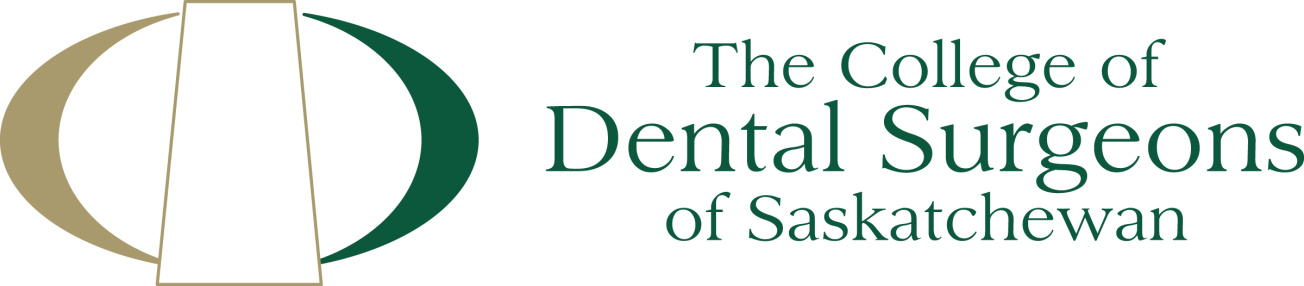 This form is used to document an incident of actual or perceived conflict of interest. Please refer to the CDSS Conflict of Interest Policy prior to completing the form. All Directors must complete this form at their Board orientation. Board members are required to complete the form on an annual basis, or as any incident presents itself throughout the year. Section 1 – Personal InformationSection 1 – Personal InformationName:Board Appointment Date:Board of DirectorSection 2 – Type of conflict of interestSection 2 – Type of conflict of interestI declare a(n): (circle one)  I declare a(n): (circle one)     Actual conflict         Perceived conflict          No conflict                                  Actual conflict         Perceived conflict          No conflict                               Section 3 – Conflict of interest detailsSection 3 – Conflict of interest detailsPlease provide details as to the nature of the conflict of interest:Please provide details as to the nature of the conflict of interest:Section 4 – NepotismSection 4 – NepotismPlease provide details as to the nature of the conflict of interest, in regards to nepotism:Please provide details as to the nature of the conflict of interest, in regards to nepotism:Section 5 – Proposed management of the conflict of interestSection 5 – Proposed management of the conflict of interestHow do you plan to remediate the conflict of interest?Section 6 – Board Chair ReviewHow do you plan to remediate the conflict of interest?Section 6 – Board Chair ReviewDecision: (circle one)Approved                                                 Not ApprovedDecision: (circle one)Approved                                                 Not ApprovedCommentsCommentsName:Signature:Date:Date: